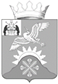 Российская ФедерацияНовгородская областьДУМА Батецкого муниципального районаР Е Ш Е Н И ЕО принятии имущества в муниципальную собственность Батецкого муниципального районаПринято Думой Батецкого муниципального 19 мая 2020 годаВ соответствии с Федеральными законами от 6 октября 2003 года                    № 131-ФЗ «Об общих принципах организации местного самоуправления в Российской Федерации», от 8 ноября 2007 года № 257-ФЗ «Об автомобильных дорогах и о дорожной деятельности в Российской Федерации и о внесении изменений в отдельные законодательные акты Российской Федерации» Дума Батецкого муниципального района РЕШИЛА:Принять в муниципальную собственность Батецкого муниципального района дорогу д.Преображенка - д.Новосёлок, протяженностью 580 м., расположенную по адресу: Новгородская область, Батецкий район, Батецкое сельское поселение.Решение вступает в силу со дня, следующего за днем его официального опубликования.  Опубликовать решение в муниципальной газете "Батецкий вестник" и разместить на официальном сайте Администрации Батецкого муниципального района в информационной телекоммуникационной сети «Интернет».п.Батецкий19 мая 2020 года№ 327-РДГлава Батецкого муниципального района                                      В.Н.ИвановПредседатель Думы Батецкого         муниципального района                         А.И. Никонов